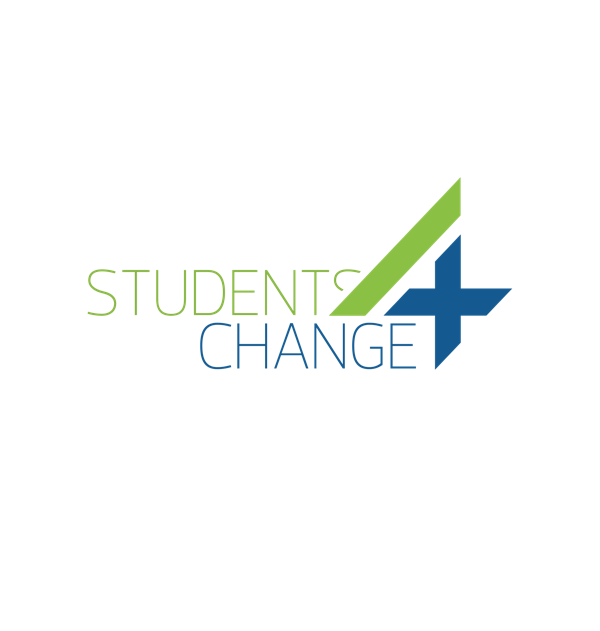                                      FICHA 7. DEFINICIÓN DEL ÉXITOACERCA DE LA HERRAMIENTAEl éxito ha tenido muchas definiciones a través del tiempo, mostrando variaciones a partir de diferentes perspectivas culturales sobre aquello que se considera como metas, fines y propósitos. Hoy en día, al menos en Occidente, el éxito gira principalmente en torno a la carrera profesional debido a la suposición silenciosa de que el dinero proporciona una vida mejor y más oportunidades para su familia.OBJETIVOLa periodista Laura Garnett entrevistó a una serie de empresarios considerados como exitosos de acuerdo a los parámetros occidentales, la mayoría de ellos CEOs, y los cuestionó sobre cómo definirían el éxito. Algunas de las respuestas que encontró son:"Encontrar y vivir plenamente su propósito en la vida, y dejar un legado perdurable de haber hecho una diferencia en el mundo". - Ron Cordes, fundador de la Fundación Cordes"El éxito no es tener que describir lo que se ha logrado ... otros lo hacen por ti" - Deborah Hopkins, directora de innovación de Citibank"Defino el éxito como vivir mi verdadero propósito y tener un impacto positivo en las vidas de las personas elevándolas e inspirándolas a pensar y actuar de maneras que quizás no hayan considerado antes". - Raj Sisodia, cofundador de Capitalismo Consciente y profesor en Babson College"El propósito de nuestras vidas es contribuir con nuestros dones únicos que Dios nos ha dado para tener un impacto positivo extraordinario en las vidas de los demás y del mundo". - David Kidder, CEO de Bionic"El éxito, para mí, siempre ha sido proporcionar una gran calidad de vida para mi familia, para aquellos que trabajan para mí y para mi comunidad". - Jeremy Young CEO de Tanga"Mi definición de éxito es saber que lo que estás haciendo es ayudarte a ti y a otros a llevar una vida mejor, más feliz y más sana". - Kara Goldin, CEO de Hint Water"Para mí, el éxito significa crear un negocio que empodere a los clientes, empleados y la comunidad en la misma medida. Queremos agregar un valor positivo a la vida de las personas, desde un punto de vista personal y profesional". - Dan Kurzius, cofundador y COO de Mailchimp"El éxito es mirar en retrospectiva tu vida, cuando está en los momentos finales, y sentir un gran orgullo en torno a lo que ha creado, logrado y tu legado, mientras que sientas poco o ningún arrepentimiento sobre lo que no hiciste y las oportunidades perdidas (por ejemplo, que tu familia todavía te ama). Si puedo morir sintiéndome así, creo que es un éxito ". - Seth Besmertnik, CEO de Conductor"Siento que mi vida es exitosa si puedo vivir cada día con una actitud positiva, tener una sensación de satisfacción con mis circunstancias, tener equilibrio en todas las áreas importantes de mi vida, y tener el tiempo y los recursos para perseguir lo que me apasiona".    - Marcia Becker, PhD, directora sénior de Servicios de Rehabilitación de Adultos y Rurales"Defino el éxito como tener un trabajo que disfrutas y te permite financieramente, un cónyuge y una familia que te ama y te quiere, niños que te hacen sentir orgulloso por lo que son y lo que hacen, teniendo la libertad de adorar a un Dios amoroso, y poder contribuir al mejoramiento de tu prójimo. ¡Soy tan bendecido! " - E.N Garnett Jr., Asesor de Cultivos Certificado, Estados del SurPASOSLa psicóloga de Stanford Carol Dweck ha dedicado su carrera a comprender mejor lo que caracteriza a alguien como exitoso, y ha desarrollado 4 pasos:Comprometerse con la actividadEl paso más importante es comprometerse a sí mismo para cultivar y apoyar esta forma de pensar. No será difícil encontrarlo, es algo que está disponible para todos nosotros, pero tendrá que mantenerlo siempre presente en todo lo que se hace. Cada palabra, cada acción y cada pensamiento.Rodearse de personas exitosasTe guste o no, tus pensamientos y acciones están influenciados por quienes te rodean. Si quiere alcanzar el éxito rápido, rodéese de aquellos que ya tienen éxito y están trabajando para tener más éxito. Por ejemplo, un Programa de Entrenamiento de Mercadeo para Consultores es donde puede rodearse de consultores dedicados y comprometidos a tomar medidas y hacer crecer su negocio.Ir por el crecimientoOtra decisión que toman las personas exitosas es ir por el crecimiento. No están satisfechos quedándose donde están. Quieren mejorar, aprender y prosperar constantemente a niveles más altos. Se centran en los resultados y llevan cada aspecto de sus vidas al próximo nivel. No puede tener la mentalidad de éxito si se siente cómodo con la mediocridad.AccionesEl poder de tener una mentalidad de éxito es que no solo te hace pensar y sentirte más exitoso. Influye en las acciones que llevas a cabo. Tomar decisiones es una parte crítica del éxito. De hecho, sin eso simplemente llenaríamos nuestras mentes con pensamientos e ideas positivas, PERO no es hasta que damos vida a esas visiones e ideas que somos recompensados por nuestro compromiso e intenciones.CONSEJOSComo el éxito es una experiencia subjetiva, para alcanzarla se requiere una planificación de vida individual con objetivos específicos y oportunidades previstas para ser alcanzadas. Sin embargo, en esta sección se enfatiza la importancia de la salud mental en este proceso, ya que no tiene sentido lograr lo que siempre se ha deseado, o al menos lo que la sociedad le ha dicho que es lo que quiere, si no puede dormir debido a los traumas.ESQUEMA VISUALFuente. Students4ChangeDESCARGAR PLANTILLAREFERENCIASGARNETT, Laura. How do you define success? Available at https://www.inc.com/laura-garnett/how-do-you-define-success.html. Last Access in January 2018.ZUPURSKY, Michael. Four Steps to achieve success in business and life. Available at https://www.consultingsuccess.com/4-steps-to-achieve-success-in-business-and-life. Last Access in January 2018.Complejidad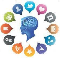 MediaTiempo requerido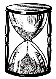 Varios díasMaterial Requerido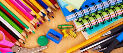 Bolígrafo y PapelCompetencias que se desarrollan a través de la aplicaciónCompetencia conductual. ProactividadCompetencia Técnica. Gestión del Capital FinancieroOtros Procesos de la Innovación en donde puede ser utilizadoGenerando Ideas